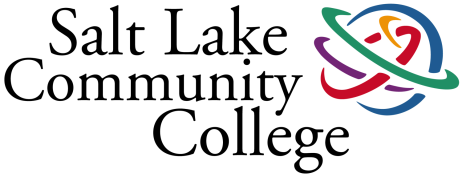     Student Affairs Annual Highlights   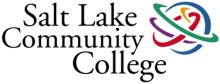 2016-2017Dash Board Indicators: (Benchmark data reported in budget process with end of year numbers.  Please include multiple year data if available.)Programming or Service Highlights:  (Please use bullet format.)Assessment Highlights:  (Please use bullet format.)